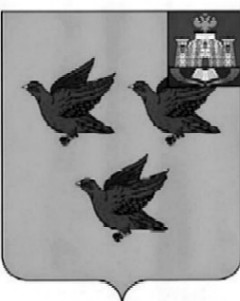 РОССИЙСКАЯ ФЕДЕРАЦИЯОРЛОВСКАЯ ОБЛАСТЬАДМИНИСТРАЦИЯ ГОРОДА ЛИВНЫПОСТАНОВЛЕНИЕ20 июня   .	                                                                                                   №54 г. ЛивныО внесении изменений в постановлениеадминистрации города Ливны от 4 апреля2012 года №11 «Об утверждении Перечня муниципальных услуг, предоставляемых администрацией города Ливны Орловской области и муниципальными учреждениями»	В целях поддержания нормативной правовой базы в актуальном состоянии администрация города Ливны п о с т а н о в л я е т:	1. Внести в раздел 1 приложения к постановлению администрации города Ливны от 04 апреля 2012 года № 11 «Об утверждении Перечня муниципальных услуг, предоставляемых администрацией города Ливны Орловской области и муниципальными учреждениями» следующие изменения:	- дополнить строкой 33.1 следующего содержания: 	- в строках 39-40 слова «Законом Орловской области от 06.02.2006 № 578-ОЗ «О порядке признания граждан малоимущими в целях постановки на учет в качестве нуждающихся в жилых помещениях и предоставления им жилых помещений по договорам социального найма» заменить словами «Законом Орловской области от 04.02.2020 № 2445-ОЗ «О порядке определения размера дохода, приходящегося на каждого члена семьи, и стоимости имущества, находящегося в собственности членов семьи и подлежащего налогообложению, в целях признания граждан малоимущими и предоставления им по договорам социального найма жилых помещений муниципального жилищного фонда и порядке признания граждан малоимущими в Орловской области»;	- в строке 43 слова «постановлением Правительства Российской Федерации от 29 октября 2009 года № 860 «О требованиях к обеспеченности автомобильных дорог общего пользования объектами дорожного сервиса, размещаемыми в границах полос отвода» заменить словами «постановлением Правительства Российской Федерации от 28.10.2020 № 1753 «О минимально необходимых для обслуживания участников дорожного движения требованиях к обеспеченности автомобильных дорог общего пользования федерального, регионального или межмуниципального, местного значения объектами дорожного сервиса, размещаемыми в границах полос отвода автомобильных дорог, а также требованиях к перечню минимально необходимых услуг, оказываемых на таких объектах дорожного сервиса»;	- строку 45 исключить;- дополнить строкой 55.3 следующего содержания: 	- в строке 64 слова «постановлением Правительства РФ от 30.04.2014      № 403 «Об исчерпывающем перечне процедур в сфере жилищного строительства» исключить;	- дополнить строкой 68.1 следующего содержания:	2. Опубликовать настоящее постановление в газете «Ливенский вестник» и разместить на официальном сайте администрации города. Глава города								           С.А. Трубицин33.1Установление публичного сервитутаЗемельный кодекс Российской ФедерацииУправление муниципального имущества администрации города55.3Отнесение земель или земельных участков в составе таких земель к определенной категории земель или перевод земель и земельных участков в составе таких земель из одной категории в другуюГрадостроительный кодекс Российской Федерации;Земельный кодекс Российской Федерации;Федеральный закон от 21.12.2004 № 172-ФЗ«О переводе земель или земельных участков из одной категории в другую»Отдел архитектуры и градостроительства администрации города68.1Признание садового дома жилым домом и жилого дома садовым домомПостановление Правительства Российской Федерации от 28.01.2006 № 47 «Об утверждении Положения о признании помещения жилым помещением, жилого помещения непригодным для проживания, многоквартирного дома аварийным и подлежащим сносу или реконструкции, садового дома жилым домом и жилого дома садовым домом»Управление жилищно – коммунального хозяйства администрации города